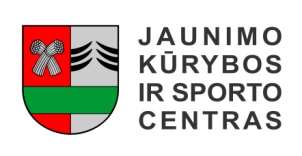 ŠAKIŲ RAJONO SAVIVALDYBĖS JAUNIMO KŪRYBOS IR SPORTO CENTRASBiudžetinė įstaiga, V. Kudirkos g. 64, LT-71124, tel. (8345) 60187, el. p. jksc@takas.lt Duomenys kaupiami ir saugomi Juridinių asmenų registre, kodas 190824054, PVM mokėtojo kodas LT100006169918                                                                                                                                                                                                                                                                                                                                  2015-11-16                                                                                                                                	Atviros Šakių rajono plaukimo varžybos „SENJORŲ METAMS PALYDĖTI“	Atvirose Šakių rajono plaukimo varžybose „SENJORŲ METAMS PALYDĖTI“, 2015 m. lapkričio mėn. 16 d. dalyvavo 10 dalyvių, iš Šakių rajono ir Marijampolės. Varžybos buvo rengiamos pirmus metus. Informacija apie varžybas buvo siunčiama seniūnijoms, bendruomenėms, mokykloms, Marijampolės sporto mokyklai, bei platinama rajono spaudoje ir informaciniuose plakatuose. Buvo tikimasi sulaukti kur kas didesnio dalyvio būrio, nes buvo galima dalyvauti skirtingose amžiaus grupėse:I gr.  35 - 40 m.    II gr.  40 - 45 m.    III gr.  45 - 50 m.    IV gr.  50 - 55 m.    V gr.  55 - 60 m.    VI gr.  60 - ir vyr. m.    Tačiau Šakių JKSC administracija džiaugiasi, kad lapkričio 16 d. tarptautinę tolerancijos dieną paminėjo aktyviai ir sveikai palydėjo senjorų metus. JKSC administracija, tikisi kitais metais sulaukti kur kas didesnio dalyvio būrio. Dalyviai turėjo įveikti 50 m nuotolį laisvuoju stiliumi. Moterys ir vyrai dalyvavo atskirai ir pagal savo amžiau grupę. I vietos nugalėtojai buvo apdovanojami taurėmis, o II ir III vietos nugalėtojai apdovanojami medaliais. Rezultatai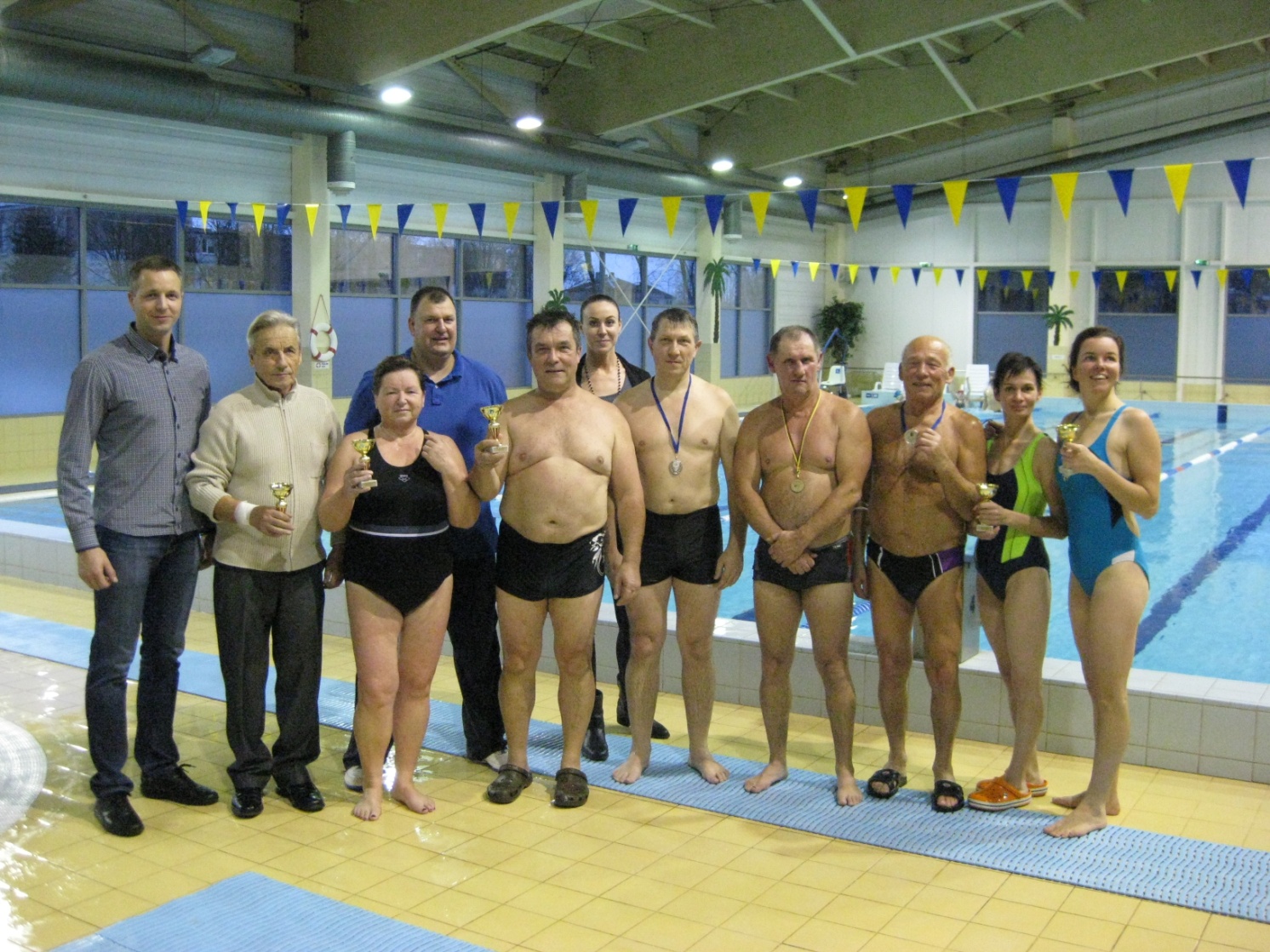 Parengė:Šakių rajono Jaunimo kūrybos ir sporto centro                                                       Rima Mozūraitienėdirektoriaus pavaduotoja Eil.nr.Dalyvio vardas ir pavardėGimimo metai50 m laisvu stiliumi, laikasVietaVyraiVyraiVyraiVyraiVyraiAlgimantas Špucis19440.46.59IGiedrius Cvirka19680.34.69IArūnas Danielius19641.06.53IStasys Grigas19410.51.58IIKęstutis Bankauskas19580.39.17IJuozas Kanapeckas19520.59.70IIIDalius Jasevičius19680.42.38IIMoterysMoterysMoterysMoterysMoterysAldona Mažėtienė19480.51.27IIngrida Jakaitienė19800.39.27IIngrida Alkevičienė19740.56.50I